Muncie Mayor’s Meet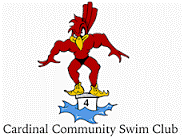 June 23 & 24, 2018Hosted by:CARDINAL COMMUNITY SWIM CLUBSANCTION:	This meet is being sanctioned by USA Swimming and Indiana Swimming.  		Sanction Number # ININ18305	 HOST:   	Cardinal Community Swim Club  LOCATION:	Tuhey Pool:  500 W North Street; Muncie, Indiana  47303 This pool has not been certified with USA Swimming. The pool depth at block end is 5 feet and 3ft 6 in at the opposite end.  FACILITY:	Outdoor 50 meter pool; 8 lane course with one lane for warm-up/cool-down.Colorado Timing System with touch pads.   ELIGIBILITY: 	Current USA Swimming and Indiana Swimming Rules will govern this meet.  At a sanctioned competitive event, USA Swimming athlete members must be under the supervision of a USA Swimming member coach during warm-up, competition, and warm-down. The Meet Director or Meet Referee may assist in making arrangements for such supervision, but it is the swimmer’s responsibility to make such arrangements prior to the start of the meet.  Any swimmer entered in the meet, must be certified by a USA Swimming-member coach as being proficient in performing a racing start or must start each race from within the water. When unaccompanied by a member-coach, it is the responsibility of the swimmer or the swimmer’s legal guardian to ensure compliance with this requirement.   Swimmer(s) must be registered with USA Swimming to be accepted into this meet. Age as of June 23, 2018 shall determine the swimmer’s age for the entire meet. Indiana Swimming does not process onsite memberships. MEET FORMAT & ENTRY LIMITSAll events will be swum as Timed Finals.  Each Swimmer will be limited to 10 individual events for the entire meet.  No more than 5 individual events each day. If an entry is submitted with an individual in more events than allowed, the swimmer will be entered into the order of events until the rule is satisfied.  The no recall starting procedure will be observed for all events in this meet. CARD reserves the right to limit any or combine selected events, to limit daily individual entries or to utilize flyover starts in order to complete the session within the requirements of USA Swimming and Indiana Swimming rules.  In the event that entries are limited, CARD will return the entry fees to the club(s) whose swimmers were not allowed to compete in specific event(s). The meet entry chairperson will notify all accepted teams of any limited events in correspondences sent out June 18, 2018.   SIGN IN	Sign-in sheets will come down 45 minutes before the start of each session.  As soon as scratches are completed, heat and lane assignments for each event will be posted.  A clerk of course will be used for 8 & Under age groups on Saturday and Sunday; the 8 & Under swimmers are expected to report to the clerk at least 10 minutes before the start of each event.  If the swimmer is not checked in, he/she will be considered scratched. Any swimmer scratched under this rule may present themselves to the referee at least 2 minutes before the first start of the slowest heat of that event and request to swim in an empty lane.  The Meet Referee will honor such requests on first come, first served basis and only to the extent empty lanes are available. WARM UPS	A complete schedule of lanes and times for all warm-up procedures which must adhered to by all participants.1500 FREESTYLE:	There will be no official session warm-up prior to the start of the 1500 Free.  Swimmers may warm-up in the designated warm-up/warm-down lane.  CARD will provide timers; however, each swimmer will be responsible for providing their own counter.  The 1500 will be scored and will be limited to 1 heat each:   1 for girls on Saturday and 1 for boys on Sunday. The event will be filled on a first come first serve basis with an entry time.   In the event the heat is not full, CARD will consider allowing a mixed gender heat and/or allow for a NT swimmer; but the event will be limited to 1 heat per day.   RULES:	Coaches and Officials MUST display their current USA Swimming coach credential or Deck Pass to gain deck access. The meet referee and/or meet director reserves the right to ask for coach credential or Deck Pass and/or deny deck access if coach does not comply or card is no longer valid/current.Use of audio or visual recording devices, including a cell phone, is not permitted in changing areas, restrooms or locker rooms. Deck changes are prohibited.Operation of a drone, or any other flying apparatus, is prohibited over the venue (pools, athlete/coach areas, spectator areas and open-ceiling locker rooms) any time athletes, coaches, officials and/or spectators are present. Exceptions may be granted with prior written approval by the Program Operations Vice Chair. In swimming competitions, the competitor must wear only one swimsuit in one or two pieces except as provided in USA Swimming rule 205.10.1. All swimsuits shall be made from textile materials. For men, the swimsuit shall not extend above the navel nor below the knees, and for women, shall not cover the neck, extend past the shoulder, nor extend below the knee. ENTRY FEES: 	IN Swimming surcharge per swimmer	$2.00 Individual entry 			$4.00       Individual Deck entry 			$8.00          There will be no refunds for missed events, no-shows, scratches, disqualifications, or event cancellations.  All checks should be made payable to Cardinal Community Swim Club.  Please send only ONE check per team.  Deck entries may be allowed at the discretion of the Meet Entry, Meet Director and/or Meet Referee. ENTRY FORMAT: 	Enter all swimmers using LC METER TIMES.   Hy-Tek Team Manager meet entry file will be accepted by E-Mail. ENTRY DEADLINE: 	Entries will be accepted starting Friday June 1, 2018 thru Friday June 13, 2018 at 5 pm.   Deadline will be extended if the meet does not fill.  All entries must arrive via E-mail.  An E-mail confirmation will be sent within 24 hours of receipt of the file.  This does not acknowledge acceptance into the meet; only receipt of the file.  Should you not receive this confirmation please contact the entry chair by telephone prior to the entry deadline.   We will accept corrections/changes until Monday, June 16th at 5pm with no penalty.  All entries submitted after this deadline will be considered deck entries and are subject to deck entry fees.  Please when submitting changes include the entire entry files.   Once you have received a notification E-mail of confirmation of acceptance into the meet, please complete your meet summary page, and ONE team check.  Please bring and turn into the Meet Entry Chair prior to the beginning or your team’s first session.  No payment may interrupt your swimmer’s ability to participate in this meet.   ENTRY SUBMISSION:	Jennifer Huisman     (765) 631-5582      Meetentrychair@cardinalswimming.com FINAL RESULTS: 	Following the conclusion of the meet, the Meet Entry Chair will E-mail to the designated Club Contact the results in Hy-Tek Team Manager results (CL2) file and Meet Manager Back up file.  Additional result files will be e-mailed upon request AWARDS:   	Ribbons will be awarded for places 1st thru 12th for individual events.  Age Group high point awards will be provided for 8 & Under, 9-10, 11-12, 13-14 and 15 & Over.  All Open events will be scored as 14 & Under and 15 & Over to count toward the High Point Awards.All awards will be given to the coaches of each team.  NO AWARDS WILL BE MAILED. OFFICIALS:   	CARD welcomes the assistance of visiting officials. Any interested officials should contact the Meet Referee, Mike Elston, directly at:  m_r_elston@yahoo.com. Thank you!  HOSPITALITY: 		A hospitality area will be available for coaches, officials and volunteers only. FACILITY NOTE: 	Since we are renting this facility, we are expected to treat it as if it were ours.  Swimmers, coaches, officials, and spectators must abide by these rules: 1.  Keep all trash picked up. 2. No sound devices or objects such as balls, radios, etc. that is an inconvenience to swimmers, coaches, officials, or workers will be allowed. 3. You may bring/use small pop up canopies to provide shade as this facility is in full sun and chairs.  CARD and Tuhey pool are not responsible for lost, stolen or damaged equipment, including those damaged in inclement weather. 4. NO GLASS WILL BE ALLOWED IN THE FACILITY! 5. No coolers will be permitted in the gated area. 6. Tuhey pool shares grounds with a city park.  Please supervise your children.       CARD and Tuhey Pool are not responsible for lost or injured children.  Anyone caught abusing the facilities will be asked to leave the meet IMMEDIATELY and the team will be billed for any damages caused by their swimmers!  ADMISSION: 	Admission will be charged at the rate of $2.00 per person per session.  Children under 16 admitted free.  Heat sheets will be available for $2.00 to spectators once the meet is seeded following positive check-in.  SALES: 			Limited swimming equipment and shirts will be available. 			Concessions will be available through host facility, Tuhey Pool.PARKING: 	Free parking will available in the lots, grassy area and along the streets.  Please be advised that North Street is a one-way. MEET DIRECTORS: 	Tony Santino 			    	       							(765) 730-3185 				coachtony@cardinalswimming.com	   TIME SCHEDULE:  	Saturday & Sunday:  AM Sessions Warm-ups   7:00-7:45 A.M. Meet Begins  8:00 A.M.  Saturday & Sunday:  PM SessionsWarm-ups: Immediately following the end of the A.M. Session, but not before 12N.  Meet begins:  Immediately following warm-ups but not before 1:00 pm   SUMMARY REPORT – Please fill this out and turn in with your check at the meet. Due to the Meet Entry Chair prior to your teams first session at the Muncie Mayor’s Meet.  Team: ________________________________________________Code:______________  Entry Chair: ________________________________Coaches:______________________  Address: ___________________________________              ______________________                   ___________________________________             _______________________ Phone: ____________________________________               ______________________ E-Mail Address_______________________________ Total Number of Swimmers Entered:     Boys _________       Girls  ___________Number of Boys Individual Entries: _____________ x $4.00 = _______ Number of Girls Individual Entries: _____________ x $4.00 = _______ Indiana Swimming Surcharge Number of Athletes______x$2.00=_________                                                      					Total Enclosed:            _________  RELEASE AND HOLD HARMLESS AGREEMENT  CLUB______________________________________________________________ (“CLUB”) In consideration of your acceptance of being permitted to participate in the swim meet, Club, and it’s swimmers, coaches, parents, members and volunteers hereby release and forever discharge Cardinal Swim Club, The City of Muncie, the respective owners, trustees, directors, officers, agents, employees, members, successors, and assigns of each of them, and all other persons or entities in any way connected with sponsoring or holding this swim meet, of and from any and all liabilities, claims, demands, actions, causes of action, losses, damages or expenses, of whatever kind or character, arising out of or in connections with said swim meet and the facilities and personnel for it.  Further, club and it’s swimmers, coaches, parents, members and volunteers shall indemnify and hold harmless of above said of whatever kind and character, arising out of or in connections with any injury to any person, including death, or injury or damage to any property.  It is also understood and agreed that USA Swimming shall be free from any liabilities or claims for damages arising by reason of injuries to anyone during the conduct of the event.The undersigned represents that he/she is authorized by the Club and it’s swimmers, coaches, parents, members and volunteers to execute this release and hold harmless agreement on behalf of each of them, binding Club, and it’s swimmers, coaches, parents, members, and volunteers to the terms hereof.  EXECUTED THIS___DAY OF ______, 2018.  SIGNATURE (club official or coach) ______________________________PRINTED NAME:  __________________________________ CLUB POSITION: ______________________________ORDER OF EVENTSORDER OF EVENTSORDER OF EVENTSWarm-ups Begin: 7:00 a.m.Saturday A.M. SessionMeet Start Time: 8:00 a.m.GirlsEventsBoys1Open 400 M Free2311-12 400 M Free45Open 100 M Breast6711-12 100 M Breast89Open 200 M Back101111-12 50 M Back1213Open 200 M IM141511-12 200 M IM1617Open 100 M Free181911-12 100 M Free2021Open 200 M Fly222311-12 50 M Fly2425Open 1500 M FreeWarm-ups Begin: 12:00 noonSaturday P.M. SessionMeet Start Time: 1:00 p.m.GirlsEventsBoys2710 & U 200 M Free 28298 & Under 50 M Breast30319-10 50 M Breast32338 & Under 100 M Fly34359-10 100 M Fly36378 & Under 50 M Back38399-10 50 M Back40418 & Under 100 M Free42439-10 100 M Free44ORDER OF EVENTSWarm-ups Begin: 7:00 a.m.Sunday A.M. SessionMeet Start Time: 8:00 a.m.GirlsEventsBoys45Open 400 M IM464711-12 50 M Breast4849Open 200 M Breast505111-12 100 M Back5253Open 100 M Back545511-12 200 M Free5657Open 200 M Free585911-12 100 M Fly6061Open 100 M Fly626311-12 50 M Free6465Open 50 M Free66Open 1500 M Free26Warm-ups Begin: 12:00 noonSunday P.M. SessionMeet Start Time: 1:00 p.m.GirlsEventsBoys6710 & U 200 M IM68698 & Under 50 M Fly70719-10 50 M Fly72738 & Under 100 M Breast74759-10 100 M Breast76778 & Under 50 M Free78799-10 50 M Free80818 & Under 100 M Back82839-10 100 M Back84